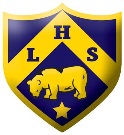 Lode Heath SchoolApplication formIf you have any queries when completing this form, please contact the School on 0121 704 1421Please email your completed form to: office@lodeheath.org.uk or by post:  Headteacher, Lode Heath School, Lode Lane, Solihull, B91 2HWPlease continue on a separate sheet if necessary.Vacancy DetailsVacancy DetailsVacancy DetailsVacancy DetailsVacancy DetailsVacancy DetailsVacancy DetailsVacancy DetailsVacancy DetailsVacancy DetailsVacancy DetailsVacancy DetailsVacancy DetailsVacancy DetailsVacancy DetailsVacancy DetailsVacancy DetailsVacancy DetailsVacancy DetailsJob Title:Job Title:Job Title:Closing Date:Closing Date:Closing Date:Closing Date:Personal DetailsPersonal DetailsPersonal DetailsPersonal DetailsPersonal DetailsPersonal DetailsPersonal DetailsPersonal DetailsPersonal DetailsPersonal DetailsPersonal DetailsPersonal DetailsPersonal DetailsPersonal DetailsPersonal DetailsPersonal DetailsPersonal DetailsPersonal DetailsPersonal DetailsName:Name:Name:Name:Title:Title:Title:Title:Address:Address:Address:Address:Address:Address:Address:Address:Postcode:Postcode:Postcode:Postcode:Telephone Numbers:Telephone Numbers:Telephone Numbers:Telephone Numbers:Daytime:Daytime:Daytime:Daytime:Daytime:Daytime:Daytime:Evening:Evening:Evening:Evening:Evening:Evening:Evening:Evening:Telephone Numbers:Telephone Numbers:Telephone Numbers:Telephone Numbers:Mobile:Mobile:Mobile:Mobile:Email address:Email address:Email address:Please indicate if you are happy to receive correspondence via your e-mail address, e.g. Invite to Interview Letter. Insert “Yes” or “No” as appropriatePlease indicate if you are happy to receive correspondence via your e-mail address, e.g. Invite to Interview Letter. Insert “Yes” or “No” as appropriatePlease indicate if you are happy to receive correspondence via your e-mail address, e.g. Invite to Interview Letter. Insert “Yes” or “No” as appropriatePlease indicate if you are happy to receive correspondence via your e-mail address, e.g. Invite to Interview Letter. Insert “Yes” or “No” as appropriatePlease indicate if you are happy to receive correspondence via your e-mail address, e.g. Invite to Interview Letter. Insert “Yes” or “No” as appropriatePlease indicate if you are happy to receive correspondence via your e-mail address, e.g. Invite to Interview Letter. Insert “Yes” or “No” as appropriatePlease indicate if you are happy to receive correspondence via your e-mail address, e.g. Invite to Interview Letter. Insert “Yes” or “No” as appropriatePlease indicate if you are happy to receive correspondence via your e-mail address, e.g. Invite to Interview Letter. Insert “Yes” or “No” as appropriatePlease indicate if you are happy to receive correspondence via your e-mail address, e.g. Invite to Interview Letter. Insert “Yes” or “No” as appropriatePlease indicate if you are happy to receive correspondence via your e-mail address, e.g. Invite to Interview Letter. Insert “Yes” or “No” as appropriatePlease indicate if you are happy to receive correspondence via your e-mail address, e.g. Invite to Interview Letter. Insert “Yes” or “No” as appropriatePlease indicate if you are happy to receive correspondence via your e-mail address, e.g. Invite to Interview Letter. Insert “Yes” or “No” as appropriatePlease indicate if you are happy to receive correspondence via your e-mail address, e.g. Invite to Interview Letter. Insert “Yes” or “No” as appropriatePlease indicate if you are happy to receive correspondence via your e-mail address, e.g. Invite to Interview Letter. Insert “Yes” or “No” as appropriateDfES No. (teaching posts only)DfES No. (teaching posts only)DfES No. (teaching posts only)DfES No. (teaching posts only)Date of Birth:Date of Birth:Date of Birth:Date of Birth:Date of Birth:NI NumberNI NumberAre you related to a Governor or employee of this organisation?Are you related to a Governor or employee of this organisation?Are you related to a Governor or employee of this organisation?Are you related to a Governor or employee of this organisation?Are you related to a Governor or employee of this organisation?Are you related to a Governor or employee of this organisation?Are you related to a Governor or employee of this organisation?Are you related to a Governor or employee of this organisation?Are you related to a Governor or employee of this organisation?Are you related to a Governor or employee of this organisation?Are you related to a Governor or employee of this organisation?Are you related to a Governor or employee of this organisation?Are you related to a Governor or employee of this organisation?Are you related to a Governor or employee of this organisation?If ‘Yes’ please provide details below:If ‘Yes’ please provide details below:If ‘Yes’ please provide details below:If ‘Yes’ please provide details below:If ‘Yes’ please provide details below:If ‘Yes’ please provide details below:If ‘Yes’ please provide details below:If ‘Yes’ please provide details below:If ‘Yes’ please provide details below:If ‘Yes’ please provide details below:If ‘Yes’ please provide details below:If ‘Yes’ please provide details below:If ‘Yes’ please provide details below:If ‘Yes’ please provide details below:If ‘Yes’ please provide details below:If ‘Yes’ please provide details below:If ‘Yes’ please provide details below:If ‘Yes’ please provide details below:If ‘Yes’ please provide details below:Name:Name:Relationship to you:Relationship to you:Relationship to you:Relationship to you:Relationship to you:Present or Most Recent EmploymentPresent or Most Recent EmploymentPresent or Most Recent EmploymentPresent or Most Recent EmploymentPresent or Most Recent EmploymentPresent or Most Recent EmploymentPresent or Most Recent EmploymentPresent or Most Recent EmploymentPresent or Most Recent EmploymentPresent or Most Recent EmploymentPresent or Most Recent EmploymentPresent or Most Recent EmploymentPresent or Most Recent EmploymentPresent or Most Recent EmploymentPresent or Most Recent EmploymentPresent or Most Recent EmploymentPresent or Most Recent EmploymentPresent or Most Recent EmploymentPresent or Most Recent EmploymentName and Full Postal Address of Employer:Name and Full Postal Address of Employer:Name and Full Postal Address of Employer:Name and Full Postal Address of Employer:Name and Full Postal Address of Employer:Job Title:Job Title:Job Title:Job Title:Job Title:Salary:Salary:Salary:Salary:Date from:Date from:Date from:Date from:Date from:Date To:Date To:Date To:Date To:Notice Period:Notice Period:Notice Period:Notice Period:Reason for leaving:Reason for leaving:Reason for leaving:Reason for leaving:Reason for leaving:Please provide brief details of duties and responsibilities:Please provide brief details of duties and responsibilities:Please provide brief details of duties and responsibilities:Please provide brief details of duties and responsibilities:Please provide brief details of duties and responsibilities:Employment HistoryEmployment HistoryEmployment HistoryEmployment HistoryEmployment HistoryEmployment HistoryEmployment HistoryEmployment HistoryEmployment HistoryEmployment HistoryEmployment HistoryEmployment HistoryEmployment HistoryEmployment HistoryEmployment HistoryEmployment HistoryEmployment HistoryEmployment HistoryIt is essential to include details of ALL employment, including any breaks in employment history and the reason for the break.  References may be sought from your previous employers. It is essential to include details of ALL employment, including any breaks in employment history and the reason for the break.  References may be sought from your previous employers. It is essential to include details of ALL employment, including any breaks in employment history and the reason for the break.  References may be sought from your previous employers. It is essential to include details of ALL employment, including any breaks in employment history and the reason for the break.  References may be sought from your previous employers. It is essential to include details of ALL employment, including any breaks in employment history and the reason for the break.  References may be sought from your previous employers. It is essential to include details of ALL employment, including any breaks in employment history and the reason for the break.  References may be sought from your previous employers. It is essential to include details of ALL employment, including any breaks in employment history and the reason for the break.  References may be sought from your previous employers. It is essential to include details of ALL employment, including any breaks in employment history and the reason for the break.  References may be sought from your previous employers. It is essential to include details of ALL employment, including any breaks in employment history and the reason for the break.  References may be sought from your previous employers. It is essential to include details of ALL employment, including any breaks in employment history and the reason for the break.  References may be sought from your previous employers. It is essential to include details of ALL employment, including any breaks in employment history and the reason for the break.  References may be sought from your previous employers. It is essential to include details of ALL employment, including any breaks in employment history and the reason for the break.  References may be sought from your previous employers. It is essential to include details of ALL employment, including any breaks in employment history and the reason for the break.  References may be sought from your previous employers. It is essential to include details of ALL employment, including any breaks in employment history and the reason for the break.  References may be sought from your previous employers. It is essential to include details of ALL employment, including any breaks in employment history and the reason for the break.  References may be sought from your previous employers. It is essential to include details of ALL employment, including any breaks in employment history and the reason for the break.  References may be sought from your previous employers. It is essential to include details of ALL employment, including any breaks in employment history and the reason for the break.  References may be sought from your previous employers. It is essential to include details of ALL employment, including any breaks in employment history and the reason for the break.  References may be sought from your previous employers. Name of Employer:Name of Employer:Name of Employer:Name of Employer:Name of Employer:Name of Employer:Dates (From/To)Dates (From/To)Job Title and SalaryJob Title and SalaryJob Title and SalaryJob Title and SalaryJob Title and SalaryJob Title and SalaryResponsibilities and  Reason for LeavingResponsibilities and  Reason for LeavingResponsibilities and  Reason for LeavingResponsibilities and  Reason for LeavingBreaks in Employment History If you have had any breaks in employment since leaving school, give details of these periods and your activities during these times e.g. unemployment, raising family, training.Secondary EducationSecondary EducationSecondary EducationSecondary EducationSecondary EducationSecondary EducationRelevant QualificationRelevant QualificationResult/GradeResult/GradeSchool/CollegeDate ObtainedFurther and Higher EducationFurther and Higher EducationFurther and Higher EducationFurther and Higher EducationFurther and Higher EducationFurther and Higher EducationRelevant QualificationRelevant QualificationQualification obtainedQualification obtainedInstitutionDate ObtainedQTS QTS Relevant TrainingRelevant TrainingRelevant TrainingRelevant TrainingRelevant TrainingRelevant TrainingDateCourse TitleCourse TitleOrganising BodyOrganising BodyOrganising BodyMembership of Relevant Professional BodiesMembership of Relevant Professional BodiesMembership of Relevant Professional BodiesMembership of Relevant Professional BodiesName of Professional BodyType of MembershipDate of MembershipMembership NumberRelevant Skills and ExperienceRelevant Skills and ExperienceRelevant Skills and ExperienceRelevant Skills and ExperienceRelevant Skills and ExperienceTHIS SECTION TO BE COMPLETED BY ALL APPLICANTS.  Please explain here how you meet the criteria on the person specification.  You should give examples (from paid or unpaid work) to support your points and demonstrate your effectiveness.  This statement will be used to assess whether you will be invited to interview/ assessment.  Separate CVs will not be considered and you may include a supporting letter but this would be in addition to the information detailed below.  THIS SECTION TO BE COMPLETED BY ALL APPLICANTS.  Please explain here how you meet the criteria on the person specification.  You should give examples (from paid or unpaid work) to support your points and demonstrate your effectiveness.  This statement will be used to assess whether you will be invited to interview/ assessment.  Separate CVs will not be considered and you may include a supporting letter but this would be in addition to the information detailed below.  THIS SECTION TO BE COMPLETED BY ALL APPLICANTS.  Please explain here how you meet the criteria on the person specification.  You should give examples (from paid or unpaid work) to support your points and demonstrate your effectiveness.  This statement will be used to assess whether you will be invited to interview/ assessment.  Separate CVs will not be considered and you may include a supporting letter but this would be in addition to the information detailed below.  THIS SECTION TO BE COMPLETED BY ALL APPLICANTS.  Please explain here how you meet the criteria on the person specification.  You should give examples (from paid or unpaid work) to support your points and demonstrate your effectiveness.  This statement will be used to assess whether you will be invited to interview/ assessment.  Separate CVs will not be considered and you may include a supporting letter but this would be in addition to the information detailed below.  THIS SECTION TO BE COMPLETED BY ALL APPLICANTS.  Please explain here how you meet the criteria on the person specification.  You should give examples (from paid or unpaid work) to support your points and demonstrate your effectiveness.  This statement will be used to assess whether you will be invited to interview/ assessment.  Separate CVs will not be considered and you may include a supporting letter but this would be in addition to the information detailed below.  Education & Qualifications:Education & Qualifications:Education & Qualifications:Education & Qualifications:Education & Qualifications:Skills & Abilities:Skills & Abilities:Skills & Abilities:Skills & Abilities:Skills & Abilities:Experience & Knowledge:Experience & Knowledge:Experience & Knowledge:Experience & Knowledge:Experience & Knowledge:Why are you applying for this role?Why are you applying for this role?Why are you applying for this role?Why are you applying for this role?Why are you applying for this role?What will you bring to this school?What will you bring to this school?What will you bring to this school?What will you bring to this school?What will you bring to this school?Other Requirements/Attributes:Other Requirements/Attributes:Other Requirements/Attributes:Other Requirements/Attributes:Other Requirements/Attributes:Hobbies or outside interests: Hobbies or outside interests: Hobbies or outside interests: Hobbies or outside interests: Hobbies or outside interests: ReferencesReferencesReferencesReferencesReferencesPlease provide details of two professional referees, one of whom must be your current or most recent employer. Family members may not be used as referees. Any offer of appointment will be subject to references which are satisfactory for our purposes.Please provide details of two professional referees, one of whom must be your current or most recent employer. Family members may not be used as referees. Any offer of appointment will be subject to references which are satisfactory for our purposes.Please provide details of two professional referees, one of whom must be your current or most recent employer. Family members may not be used as referees. Any offer of appointment will be subject to references which are satisfactory for our purposes.Please provide details of two professional referees, one of whom must be your current or most recent employer. Family members may not be used as referees. Any offer of appointment will be subject to references which are satisfactory for our purposes.Please provide details of two professional referees, one of whom must be your current or most recent employer. Family members may not be used as referees. Any offer of appointment will be subject to references which are satisfactory for our purposes.First Reference (current or most recent employer)First Reference (current or most recent employer)First Reference (current or most recent employer)First Reference (current or most recent employer)First Reference (current or most recent employer)Do you wish to be consulted before this referee is approached? Delete as appropriateDo you wish to be consulted before this referee is approached? Delete as appropriateDo you wish to be consulted before this referee is approached? Delete as appropriateDo you wish to be consulted before this referee is approached? Delete as appropriateYES / NOReferee name:Job title:Organisation:Full Postal Address:Telephone No:Email address:Relationship to you:Second Reference Second Reference Second Reference Second Reference Second Reference Do you wish to be consulted before this referee is approached? Delete as appropriateDo you wish to be consulted before this referee is approached? Delete as appropriateDo you wish to be consulted before this referee is approached? Delete as appropriateDo you wish to be consulted before this referee is approached? Delete as appropriateYES / NOReferee name:Job title:Organisation:Full Postal Address:Telephone No:Email address:Relationship to you:DisabilityDisabilityDisabilityDisabilityDisabilityDisabilityDisabilityDo you consider yourself to have a disability within the terms of the Equality Act 2010? Disability in this context is defined as any physical or mental impairment which has a substantial and long-term (over 12 months) adverse effect on your ability to carry out normal day-to-day activities. Do you consider yourself to have a disability within the terms of the Equality Act 2010? Disability in this context is defined as any physical or mental impairment which has a substantial and long-term (over 12 months) adverse effect on your ability to carry out normal day-to-day activities. Do you consider yourself to have a disability within the terms of the Equality Act 2010? Disability in this context is defined as any physical or mental impairment which has a substantial and long-term (over 12 months) adverse effect on your ability to carry out normal day-to-day activities. Do you consider yourself to have a disability within the terms of the Equality Act 2010? Disability in this context is defined as any physical or mental impairment which has a substantial and long-term (over 12 months) adverse effect on your ability to carry out normal day-to-day activities. Do you consider yourself to have a disability within the terms of the Equality Act 2010? Disability in this context is defined as any physical or mental impairment which has a substantial and long-term (over 12 months) adverse effect on your ability to carry out normal day-to-day activities. Do you consider yourself to have a disability within the terms of the Equality Act 2010? Disability in this context is defined as any physical or mental impairment which has a substantial and long-term (over 12 months) adverse effect on your ability to carry out normal day-to-day activities. Do you consider yourself to have a disability within the terms of the Equality Act 2010? Disability in this context is defined as any physical or mental impairment which has a substantial and long-term (over 12 months) adverse effect on your ability to carry out normal day-to-day activities. YesNoPrefer Not to SayIf yes, please indicate which category best describes your disability (please indicate with a ):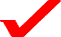 If yes, please indicate which category best describes your disability (please indicate with a ):If yes, please indicate which category best describes your disability (please indicate with a ):If yes, please indicate which category best describes your disability (please indicate with a ):If yes, please indicate which category best describes your disability (please indicate with a ):If yes, please indicate which category best describes your disability (please indicate with a ):If yes, please indicate which category best describes your disability (please indicate with a ):Visual Impairment (not corrected by spectacles or contact lenses)Visual Impairment (not corrected by spectacles or contact lenses)Visual Impairment (not corrected by spectacles or contact lenses)Visual Impairment (not corrected by spectacles or contact lenses)Visual Impairment (not corrected by spectacles or contact lenses)Visual Impairment (not corrected by spectacles or contact lenses)Hearing ImpairmentHearing ImpairmentHearing ImpairmentHearing ImpairmentHearing ImpairmentHearing ImpairmentLearning DisabilityLearning DisabilityLearning DisabilityLearning DisabilityLearning DisabilityLearning DisabilityLong standing illness or Health ConditionLong standing illness or Health ConditionLong standing illness or Health ConditionLong standing illness or Health ConditionLong standing illness or Health ConditionLong standing illness or Health ConditionMental Health Condition/ Mental IllnessMental Health Condition/ Mental IllnessMental Health Condition/ Mental IllnessMental Health Condition/ Mental IllnessMental Health Condition/ Mental IllnessMental Health Condition/ Mental IllnessMobility Impairment/ Physical Impairment/ Reduced Physical capacityMobility Impairment/ Physical Impairment/ Reduced Physical capacityMobility Impairment/ Physical Impairment/ Reduced Physical capacityMobility Impairment/ Physical Impairment/ Reduced Physical capacityMobility Impairment/ Physical Impairment/ Reduced Physical capacityMobility Impairment/ Physical Impairment/ Reduced Physical capacityNeurological ConditionNeurological ConditionNeurological ConditionNeurological ConditionNeurological ConditionNeurological ConditionPhysical Co-ordination difficultiesPhysical Co-ordination difficultiesPhysical Co-ordination difficultiesPhysical Co-ordination difficultiesPhysical Co-ordination difficultiesPhysical Co-ordination difficultiesSpeech ImpairmentSpeech ImpairmentSpeech ImpairmentSpeech ImpairmentSpeech ImpairmentSpeech ImpairmentOtherOtherOtherOtherOtherOtherRehabilitation of OffendersRehabilitation of OffendersThis post involves working with children, vulnerable adults or is a position of trust and is therefore exempt from the provisions of the Rehabilitation of Offenders Act 1974.  You must, therefore, disclose details of cautions, reprimands, final warnings and convictions, including ‘spent’ convictions.  Any failure to disclose such information could result in disciplinary action or dismissal by Lode Heath School.This post involves working with children, vulnerable adults or is a position of trust and is therefore exempt from the provisions of the Rehabilitation of Offenders Act 1974.  You must, therefore, disclose details of cautions, reprimands, final warnings and convictions, including ‘spent’ convictions.  Any failure to disclose such information could result in disciplinary action or dismissal by Lode Heath School.Have you, at any time, received, or do you have pending, a caution, reprimand, final warning or conviction? Delete as appropriateYES  /  NOIf ‘Yes’, please give full details below:If ‘Yes’, please give full details below:Declaration by ApplicantDeclaration by ApplicantDeclaration by ApplicantSAFETY AND WELFARE OF CHILDRENSAFETY AND WELFARE OF CHILDRENSAFETY AND WELFARE OF CHILDRENHave you ever been the subject of any allegations in relation to the safety and welfare of children, either substantiated or unsubstantiated? YES		   NO YES		   NOIf you have answered “YES” to the above question, you must supply details on a separate sheet of paper, place it in a sealed envelope marked confidential and attach it to your application form.I have attached details as requested. YES		   NOI have attached details as requested. YES		   NODISCIPLINARY RECORDDISCIPLINARY RECORDDISCIPLINARY RECORDAre you (or have you ever been) dismissed from a teaching post for alleged misconduct or incompetence or resigned in the face of such allegations? YES		   NO YES		   NOIf “YES” please give details below:If “YES” please give details below:If “YES” please give details below:Have you ever received a final warning for misconduct or incompetence or have you ever received a lesser warning which has not time expired at the point of making this application?Have you ever received a final warning for misconduct or incompetence or have you ever received a lesser warning which has not time expired at the point of making this application? YES		   NOIf “YES” please give details below:If “YES” please give details below:If “YES” please give details below:Are you (or have you ever been) barred from working with children:Are you (or have you ever been) barred from working with children: YES		   NOIf “YES” please give details below:If “YES” please give details below:If “YES” please give details below:I confirm that the information contained in this application is, to the best of my knowledge, correct.  I understand that my application may be rejected or that I may be dismissed, without notice, for withholding or giving false information. I give my consent to the processing of data contained or referred to in this application in accordance with the Data Protection Act 1998 and subsequent legislation.I confirm that the information contained in this application is, to the best of my knowledge, correct.  I understand that my application may be rejected or that I may be dismissed, without notice, for withholding or giving false information. I give my consent to the processing of data contained or referred to in this application in accordance with the Data Protection Act 1998 and subsequent legislation.I confirm that the information contained in this application is, to the best of my knowledge, correct.  I understand that my application may be rejected or that I may be dismissed, without notice, for withholding or giving false information. I give my consent to the processing of data contained or referred to in this application in accordance with the Data Protection Act 1998 and subsequent legislation.Signed:Signed:Date:Date:Recruitment Monitoring FormThis organisation is committed to equal opportunities in employment and service delivery, and the following information is, therefore, required to help us ensure that our services are accessible to all. This information will be treated as confidential and will not be viewed by the selection panel during the selection process.Recruitment Monitoring FormThis organisation is committed to equal opportunities in employment and service delivery, and the following information is, therefore, required to help us ensure that our services are accessible to all. This information will be treated as confidential and will not be viewed by the selection panel during the selection process.Recruitment Monitoring FormThis organisation is committed to equal opportunities in employment and service delivery, and the following information is, therefore, required to help us ensure that our services are accessible to all. This information will be treated as confidential and will not be viewed by the selection panel during the selection process.Recruitment Monitoring FormThis organisation is committed to equal opportunities in employment and service delivery, and the following information is, therefore, required to help us ensure that our services are accessible to all. This information will be treated as confidential and will not be viewed by the selection panel during the selection process.Recruitment Monitoring FormThis organisation is committed to equal opportunities in employment and service delivery, and the following information is, therefore, required to help us ensure that our services are accessible to all. This information will be treated as confidential and will not be viewed by the selection panel during the selection process.Recruitment Monitoring FormThis organisation is committed to equal opportunities in employment and service delivery, and the following information is, therefore, required to help us ensure that our services are accessible to all. This information will be treated as confidential and will not be viewed by the selection panel during the selection process.Recruitment Monitoring FormThis organisation is committed to equal opportunities in employment and service delivery, and the following information is, therefore, required to help us ensure that our services are accessible to all. This information will be treated as confidential and will not be viewed by the selection panel during the selection process.Recruitment Monitoring FormThis organisation is committed to equal opportunities in employment and service delivery, and the following information is, therefore, required to help us ensure that our services are accessible to all. This information will be treated as confidential and will not be viewed by the selection panel during the selection process.Recruitment Monitoring FormThis organisation is committed to equal opportunities in employment and service delivery, and the following information is, therefore, required to help us ensure that our services are accessible to all. This information will be treated as confidential and will not be viewed by the selection panel during the selection process.Recruitment Monitoring FormThis organisation is committed to equal opportunities in employment and service delivery, and the following information is, therefore, required to help us ensure that our services are accessible to all. This information will be treated as confidential and will not be viewed by the selection panel during the selection process.Recruitment Monitoring FormThis organisation is committed to equal opportunities in employment and service delivery, and the following information is, therefore, required to help us ensure that our services are accessible to all. This information will be treated as confidential and will not be viewed by the selection panel during the selection process.Recruitment Monitoring FormThis organisation is committed to equal opportunities in employment and service delivery, and the following information is, therefore, required to help us ensure that our services are accessible to all. This information will be treated as confidential and will not be viewed by the selection panel during the selection process.Recruitment Monitoring FormThis organisation is committed to equal opportunities in employment and service delivery, and the following information is, therefore, required to help us ensure that our services are accessible to all. This information will be treated as confidential and will not be viewed by the selection panel during the selection process.Recruitment Monitoring FormThis organisation is committed to equal opportunities in employment and service delivery, and the following information is, therefore, required to help us ensure that our services are accessible to all. This information will be treated as confidential and will not be viewed by the selection panel during the selection process.Recruitment Monitoring FormThis organisation is committed to equal opportunities in employment and service delivery, and the following information is, therefore, required to help us ensure that our services are accessible to all. This information will be treated as confidential and will not be viewed by the selection panel during the selection process.Recruitment Monitoring FormThis organisation is committed to equal opportunities in employment and service delivery, and the following information is, therefore, required to help us ensure that our services are accessible to all. This information will be treated as confidential and will not be viewed by the selection panel during the selection process.Recruitment Monitoring FormThis organisation is committed to equal opportunities in employment and service delivery, and the following information is, therefore, required to help us ensure that our services are accessible to all. This information will be treated as confidential and will not be viewed by the selection panel during the selection process.Recruitment Monitoring FormThis organisation is committed to equal opportunities in employment and service delivery, and the following information is, therefore, required to help us ensure that our services are accessible to all. This information will be treated as confidential and will not be viewed by the selection panel during the selection process.Job Title:Job Title:Job Title:Job Title:Job Title:Job Title:Job Title:Job Title:Personal DetailsPersonal DetailsPersonal DetailsPersonal DetailsPersonal DetailsPersonal DetailsPersonal DetailsPersonal DetailsPersonal DetailsPersonal DetailsPersonal DetailsPersonal DetailsPersonal DetailsPersonal DetailsPersonal DetailsPersonal DetailsPersonal DetailsPersonal DetailsTitle: Mr/Mrs/Miss/MsTitle: Mr/Mrs/Miss/MsTitle: Mr/Mrs/Miss/MsTitle: Mr/Mrs/Miss/MsTitle: Mr/Mrs/Miss/MsTitle: Mr/Mrs/Miss/MsTitle: Mr/Mrs/Miss/MsIf other please state:If other please state:If other please state:If other please state:Initial(s):First name(s):First name(s):First name(s):First name(s):First name(s):Last name:Last name:Previous surname:Previous surname:Previous surname:Previous surname:Full Postal Address:Full Postal Address:Full Postal Address:Full Postal Address:Full Postal Address:Advertising originAdvertising originAdvertising originAdvertising originAdvertising originAdvertising originAdvertising originAdvertising originAdvertising originAdvertising originAdvertising originAdvertising originAdvertising originAdvertising originAdvertising originAdvertising originAdvertising originAdvertising originWhere did you hear about this vacancy?Where did you hear about this vacancy?Where did you hear about this vacancy?Where did you hear about this vacancy?Where did you hear about this vacancy?Where did you hear about this vacancy?Where did you hear about this vacancy?Where did you hear about this vacancy?Where did you hear about this vacancy?Where did you hear about this vacancy?Where did you hear about this vacancy?GenderGenderGenderGenderGenderGenderGenderGenderGenderGenderGenderGenderGenderGenderGenderGenderGenderGenderMaleMaleMaleMaleMaleMaleFemaleFemaleFemaleFemaleAgeAgeAgeAgeAgeAgeAgeAgeAgeAgeAgeAgeAgeAgeAgeAgeAgeAgeDate of birth:Date of birth:Date of birth:Age:Age:Ethnic Origin (Please indicate with a )Ethnic Origin (Please indicate with a )Ethnic Origin (Please indicate with a )Ethnic Origin (Please indicate with a )Ethnic Origin (Please indicate with a )Ethnic Origin (Please indicate with a )Ethnic Origin (Please indicate with a )Ethnic Origin (Please indicate with a )Ethnic Origin (Please indicate with a )Ethnic Origin (Please indicate with a )Ethnic Origin (Please indicate with a )Ethnic Origin (Please indicate with a )Ethnic Origin (Please indicate with a )Ethnic Origin (Please indicate with a )Ethnic Origin (Please indicate with a )Ethnic Origin (Please indicate with a )Ethnic Origin (Please indicate with a )Ethnic Origin (Please indicate with a )I would describe my Ethnic Origin as:I would describe my Ethnic Origin as:I would describe my Ethnic Origin as:I would describe my Ethnic Origin as:I would describe my Ethnic Origin as:I would describe my Ethnic Origin as:I would describe my Ethnic Origin as:I would describe my Ethnic Origin as:I would describe my Ethnic Origin as:I would describe my Ethnic Origin as:I would describe my Ethnic Origin as:I would describe my Ethnic Origin as:I would describe my Ethnic Origin as:I would describe my Ethnic Origin as:I would describe my Ethnic Origin as:I would describe my Ethnic Origin as:I would describe my Ethnic Origin as:I would describe my Ethnic Origin as:WHITEWHITEWHITEWHITEWHITEWHITEWHITEWHITEWHITEWHITEWelsh/English/Scottish/Northern Irish/BritishWelsh/English/Scottish/Northern Irish/BritishWelsh/English/Scottish/Northern Irish/BritishWelsh/English/Scottish/Northern Irish/BritishWelsh/English/Scottish/Northern Irish/BritishWelsh/English/Scottish/Northern Irish/BritishWelsh/English/Scottish/Northern Irish/BritishWHITEWHITEWHITEWHITEWHITEWHITEWHITEWHITEWHITEWHITEIrishIrishIrishIrishIrishIrishIrishWHITEWHITEWHITEWHITEWHITEWHITEWHITEWHITEWHITEWHITEGypsy or Irish travellerGypsy or Irish travellerGypsy or Irish travellerGypsy or Irish travellerGypsy or Irish travellerGypsy or Irish travellerGypsy or Irish travellerWHITEWHITEWHITEWHITEWHITEWHITEWHITEWHITEWHITEWHITEAny other White backgroundAny other White backgroundAny other White backgroundAny other White backgroundAny other White backgroundAny other White backgroundAny other White backgroundMIXED or MULTIPLE ETHNIC GROUPSMIXED or MULTIPLE ETHNIC GROUPSMIXED or MULTIPLE ETHNIC GROUPSMIXED or MULTIPLE ETHNIC GROUPSMIXED or MULTIPLE ETHNIC GROUPSMIXED or MULTIPLE ETHNIC GROUPSMIXED or MULTIPLE ETHNIC GROUPSMIXED or MULTIPLE ETHNIC GROUPSMIXED or MULTIPLE ETHNIC GROUPSMIXED or MULTIPLE ETHNIC GROUPSWhite and Black CaribbeanWhite and Black CaribbeanWhite and Black CaribbeanWhite and Black CaribbeanWhite and Black CaribbeanWhite and Black CaribbeanWhite and Black CaribbeanMIXED or MULTIPLE ETHNIC GROUPSMIXED or MULTIPLE ETHNIC GROUPSMIXED or MULTIPLE ETHNIC GROUPSMIXED or MULTIPLE ETHNIC GROUPSMIXED or MULTIPLE ETHNIC GROUPSMIXED or MULTIPLE ETHNIC GROUPSMIXED or MULTIPLE ETHNIC GROUPSMIXED or MULTIPLE ETHNIC GROUPSMIXED or MULTIPLE ETHNIC GROUPSMIXED or MULTIPLE ETHNIC GROUPSWhite and Black AfricanWhite and Black AfricanWhite and Black AfricanWhite and Black AfricanWhite and Black AfricanWhite and Black AfricanWhite and Black AfricanMIXED or MULTIPLE ETHNIC GROUPSMIXED or MULTIPLE ETHNIC GROUPSMIXED or MULTIPLE ETHNIC GROUPSMIXED or MULTIPLE ETHNIC GROUPSMIXED or MULTIPLE ETHNIC GROUPSMIXED or MULTIPLE ETHNIC GROUPSMIXED or MULTIPLE ETHNIC GROUPSMIXED or MULTIPLE ETHNIC GROUPSMIXED or MULTIPLE ETHNIC GROUPSMIXED or MULTIPLE ETHNIC GROUPSWhite and AsianWhite and AsianWhite and AsianWhite and AsianWhite and AsianWhite and AsianWhite and AsianMIXED or MULTIPLE ETHNIC GROUPSMIXED or MULTIPLE ETHNIC GROUPSMIXED or MULTIPLE ETHNIC GROUPSMIXED or MULTIPLE ETHNIC GROUPSMIXED or MULTIPLE ETHNIC GROUPSMIXED or MULTIPLE ETHNIC GROUPSMIXED or MULTIPLE ETHNIC GROUPSMIXED or MULTIPLE ETHNIC GROUPSMIXED or MULTIPLE ETHNIC GROUPSMIXED or MULTIPLE ETHNIC GROUPSAny Other Mixed BackgroundAny Other Mixed BackgroundAny Other Mixed BackgroundAny Other Mixed BackgroundAny Other Mixed BackgroundAny Other Mixed BackgroundAny Other Mixed BackgroundASIAN OR ASIAN BRITISHASIAN OR ASIAN BRITISHASIAN OR ASIAN BRITISHASIAN OR ASIAN BRITISHASIAN OR ASIAN BRITISHASIAN OR ASIAN BRITISHASIAN OR ASIAN BRITISHASIAN OR ASIAN BRITISHASIAN OR ASIAN BRITISHASIAN OR ASIAN BRITISHIndianIndianIndianIndianIndianIndianIndianASIAN OR ASIAN BRITISHASIAN OR ASIAN BRITISHASIAN OR ASIAN BRITISHASIAN OR ASIAN BRITISHASIAN OR ASIAN BRITISHASIAN OR ASIAN BRITISHASIAN OR ASIAN BRITISHASIAN OR ASIAN BRITISHASIAN OR ASIAN BRITISHASIAN OR ASIAN BRITISHPakistaniPakistaniPakistaniPakistaniPakistaniPakistaniPakistaniASIAN OR ASIAN BRITISHASIAN OR ASIAN BRITISHASIAN OR ASIAN BRITISHASIAN OR ASIAN BRITISHASIAN OR ASIAN BRITISHASIAN OR ASIAN BRITISHASIAN OR ASIAN BRITISHASIAN OR ASIAN BRITISHASIAN OR ASIAN BRITISHASIAN OR ASIAN BRITISHBangladeshiBangladeshiBangladeshiBangladeshiBangladeshiBangladeshiBangladeshiASIAN OR ASIAN BRITISHASIAN OR ASIAN BRITISHASIAN OR ASIAN BRITISHASIAN OR ASIAN BRITISHASIAN OR ASIAN BRITISHASIAN OR ASIAN BRITISHASIAN OR ASIAN BRITISHASIAN OR ASIAN BRITISHASIAN OR ASIAN BRITISHASIAN OR ASIAN BRITISHChineseChineseChineseChineseChineseChineseChineseASIAN OR ASIAN BRITISHASIAN OR ASIAN BRITISHASIAN OR ASIAN BRITISHASIAN OR ASIAN BRITISHASIAN OR ASIAN BRITISHASIAN OR ASIAN BRITISHASIAN OR ASIAN BRITISHASIAN OR ASIAN BRITISHASIAN OR ASIAN BRITISHASIAN OR ASIAN BRITISHAny Other Asian BackgroundAny Other Asian BackgroundAny Other Asian BackgroundAny Other Asian BackgroundAny Other Asian BackgroundAny Other Asian BackgroundAny Other Asian BackgroundChineseChineseChineseChineseChineseChineseChineseBLACK OR BLACK BRITISHBLACK OR BLACK BRITISHBLACK OR BLACK BRITISHBLACK OR BLACK BRITISHBLACK OR BLACK BRITISHBLACK OR BLACK BRITISHBLACK OR BLACK BRITISHBLACK OR BLACK BRITISHBLACK OR BLACK BRITISHBLACK OR BLACK BRITISHCaribbeanCaribbeanCaribbeanCaribbeanCaribbeanCaribbeanCaribbeanBLACK OR BLACK BRITISHBLACK OR BLACK BRITISHBLACK OR BLACK BRITISHBLACK OR BLACK BRITISHBLACK OR BLACK BRITISHBLACK OR BLACK BRITISHBLACK OR BLACK BRITISHBLACK OR BLACK BRITISHBLACK OR BLACK BRITISHBLACK OR BLACK BRITISHAfricanAfricanAfricanAfricanAfricanAfricanAfricanBLACK OR BLACK BRITISHBLACK OR BLACK BRITISHBLACK OR BLACK BRITISHBLACK OR BLACK BRITISHBLACK OR BLACK BRITISHBLACK OR BLACK BRITISHBLACK OR BLACK BRITISHBLACK OR BLACK BRITISHBLACK OR BLACK BRITISHBLACK OR BLACK BRITISHAny Other Black BackgroundAny Other Black BackgroundAny Other Black BackgroundAny Other Black BackgroundAny Other Black BackgroundAny Other Black BackgroundAny Other Black BackgroundOTHER ETHNIC GROUPOTHER ETHNIC GROUPOTHER ETHNIC GROUPOTHER ETHNIC GROUPOTHER ETHNIC GROUPOTHER ETHNIC GROUPOTHER ETHNIC GROUPOTHER ETHNIC GROUPOTHER ETHNIC GROUPOTHER ETHNIC GROUPArabArabArabArabArabArabArabOTHER ETHNIC GROUPOTHER ETHNIC GROUPOTHER ETHNIC GROUPOTHER ETHNIC GROUPOTHER ETHNIC GROUPOTHER ETHNIC GROUPOTHER ETHNIC GROUPOTHER ETHNIC GROUPOTHER ETHNIC GROUPOTHER ETHNIC GROUPAny Other Ethnic GroupAny Other Ethnic GroupAny Other Ethnic GroupAny Other Ethnic GroupAny Other Ethnic GroupAny Other Ethnic GroupAny Other Ethnic GroupPREFER NOT TO SAYPREFER NOT TO SAYPREFER NOT TO SAYPREFER NOT TO SAYPREFER NOT TO SAYPREFER NOT TO SAYPREFER NOT TO SAYPREFER NOT TO SAYPREFER NOT TO SAYPREFER NOT TO SAY